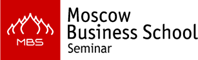 Тема: Основные направления деятельности клининга. От осознанного решения к успеху.Продолжительность: 2 дня (15 акад. час.)Программа:Двухдневный авторский семинар Шеремет Светланы Николаевны, сертифицированного эксперта по профессиональной уборке "Основные направления деятельности клининга. От осознанного решения к успеху", открывает серию обучающих занятий "Основы профессиональной уборки", проведение которых запланировано на регулярной основе.Программа семинара включает следующие темы:Основы организации клининговой компании.Расстановка приоритетов при выборе рыночной ниши.Эффективный бизнес-план – надёжный инструмент к построению компании–долгожителя.Особенности подбора персонала. Работодатель и кадровые агентства. Эффективный сотрудник: профессиональные и личностные требования.Формы оплаты труда разных категорий сотрудников. Система штрафов и поощрений.Построение команды профи. Корпоративный дух и формирование имиджа команды профессионалов.